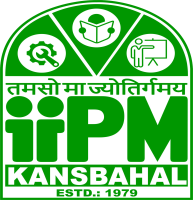 IIPM SCHOOL OF ENGINEERING AND TECHNOLOGYLESSON PLAN: 2022-23Sub:	Computer Application (Th.1b)Course : Diploma	Semester: 1st                                                                                                                                                                                                                                                                     Duration	: 60 hoursFaculty name	: ASISH KUMAR DASHSYLLABUSTopic wise distribution of periodsCOMPUTER ORGANISATIONIntroduction to Computer Evolution of Computers Generation of Computers Classification of ComputersBasic Organisation of Computer (Functional Block diagram) Input Devices, CPU & Output Devices.Computer Memory and Classification of MemoryCOMPUTER SOFTWARESoftware concept, System software, Application software Overview of Operating System Objectives and Functions of O.S ,Types of Operating System: Batch Processing, Multiprogramming, Time Sharing OS Features of DOS, Windows and UNIXProgramming Languages Compiler, interpreter Computer Virus Different Types of computer virusDetection and prevention of Virus Application of computers in different DomainCOMPUTER NETWORK AND INTERNETNetworking concept, Protocol, Connecting Media, Date Transmission mode Network Topologies, Types of NetworkNetworking Devices like Hub, Repeater, Switch, Bridge, Router, Gateway & NIC Internet Services like E-Mail, WWW, FTP, Chatting, Internet Conferencing, Electronic Newspaper & Online ShoppingDifferent types of Internet connectivity and ISPFILE MANAGEMENT AND DATA PROCESSINGConcept of File and FolderFile Access and Storage methods. Sequential, Direct, ISAM Data Capture, Data storageData Processing and RetrievalFILE MANAGEMENT AND DATA PROCESSINGConcept of File and FolderFile Access and Storage methods. Sequential, Direct, ISAM Data Capture, Data storageData Processing and RetrievalPROBLEM SOLVING METHODOLOGYAlgorithm, Pseudo code and Flowchart Generation of Programming Languages Structured Programming LanguageExamples of Problem solving through FlowchartOVERVIEW OF C PROGRAMMING LANGUAGEConstants, Variables and Data types in C Managing Input and Output operations. Operators, Expressions, Type conversion & TypecastingDecision Control and Looping Statements (If, If-else, If-else-if, Switch, While, Do- while, For, Break, Continue & Goto)Programming Assignments using the above features.ADVANCED FEATURES OF CFunctions and Passing Parameters to the Function (Call by Value and Call by Reference) Scope of Variables and Storage ClassesRecursion Function and Types of RecursionOne Dimensional Array and Multidimensional Array String Operations and PointersPointer Expression and Pointer Arithmetic Programming Assignments using the above features. Structure and Union (Only concepts, No Programming)Objectives:	The students will get to know about the fundamentals of computer. They will get acquainted with various components of computer hardware, software etc. Idea on Role of operatingsystem and its usability will also be known. Knowledge on word processing, electronic spreadsheet, presentation software and Internet will also be acquired. The students will be given brief knowledge about Programming methodology and C programming.Learning Outcome: It enables the student in acquiring of knowledge and application of Computer in different domain.It will make the student aware of in depth knowledge regarding different project using C- programming languages.Text book suggested :		Computer Fundamentals and Programming in C by Reema Thareja Computer Fundamentals and Programming in C by Das &MallickSignature ofFaculty Member	PrincipalSl. No.TopicsPeriods1Computer Organisation052Computer Software073Computer Network and Internet084File Management and Data Processing055Problem Solving Methodology056Overview of C Programming language157Advanced features of C15TOTAL60Sl.noUNITPro pose d Wee k for TeachingLecture NoSub TopicImportant Teaching PointsContent Source111st1Introduction to computer and evolution ofcomputerFundamental coneptsComputer Fundamentals and Programming in C by Reema Thareja211st2Generation of computerTypes of generation first, second etcComputer Fundamentals and Programming in Cby Reema Thareja311st3Classification of computerTypes of computer analog digital hybridComputer Fundamentals and Programming in Cby Reema Thareja411st4Computer organization and input outputdevicesBlock diagram inpt device and output device with examplesComputer Fundamentals and Programming in C by Reema Thareja52nd1Computer Memory and Classification of MemoryPrimary memory secondary memory etc.Computer Fundamentals and Programming in C by Reema Thareja622nd2Software concept, System software, ApplicationsoftwareKinds of software system software application softwareComputer Fundamentals and Programming in Cby Reema Thareja722nd3Overview of Operating System Objectives andFunctions of O.SDefinition memory management resource management input and output device managementComputer Fundamentals and Programming in C by Reema Thareja822nd4Types of Operating System: Batch Processing, Multiprogramming,Time Sharing OSDifferent types based on processor, job etcReal time osComputer Fundamentals and Programming in C by Reema Thareja923rd1Features of DOS,Windows and UNIXFeatures of DOS window7, window vista etcComputer Fundamentalsand Programming in C by Reema Thareja1023rd2Programming Languages Compiler,interpreterLanguages of computerComputer Fundamentals and Programming in C by Reema Thareja1123rd3Computer Virus Different Types of computer virus Detection andprevention of VirusDefinition types functions and preventionComputer Fundamentals and Programming in C by Reema Thareja1223rd4Application of computers in different DomainEducation,business,medical,rese arch etcComputer Fundamentals and Programming in C by Reema Thareja1334th1Networkingconcept, Protocol, Connecting MediaFTP,HTTP etcWired and wirelessComputer Fundamentalsand Programming in C by Reema Thareja1434th2Date Transmission mode Types ofNetworkSimplex half duplex full duplexComputer Fundamentals and Programming in Cby Reema Thareja1534th3Network TopologiesBus mesh star tree etcComputer Fundamentalsand Programming in C by Reema Thareja1634th4Networking DevicesHub switch etcComputer Fundamentals and Programming in Cby Reema Thareja1735th1Internet Services like E-Mail, WWW, FTP,Chatting,Application of internetComputer Fundamentals and Programming in C by Reema Thareja1835th2Internet Conferencing, Electronic Newspaper &Online ShoppingApplication of internetComputer Fundamentals and Programming in C by Reema Thareja1935th3Different types ofInternet connectivity andTypes of connection Dial up, ASDL etcComputer Fundamentalsand Programming in C by Reema TharejaISP204RevisionOverall review2146th1Concept of File and FolderFundamental conceptComputer Fundamentals and Programming in Cby Das &Mallick2246th2File Access and Storage methods. Sequential, Direct,ISAMDifferent methods Direct and sequentialComputer Fundamentals and Programming in C by Das &Mallick2346th3Data Capture, Data storageBar code reader	MICR etcComputer Fundamentals and Programming in Cby Das &Mallick2446th4Data Processing and RetrievalRetrieval of dataComputer Fundamentals and Programming in Cby Das &Mallick2547th1Previous yearquestion discussionDiscussion of 1 year questionswith answers2657th2Algorithm, Pseudo codeChar. Of algorithm Concept on pseudocodeComputer Fundamentals and Programming in Cby Das &Mallick2757th3FlowchartDifferent symbols used in flowchartComputer Fundamentals and Programming in Cby Das &Mallick2857th4Generation ofProgramming LanguagesTypes of generationsComputer Fundamentalsand Programming in C by Das &Mallick2958th1StructuredProgramming LanguageFundamental conceptsComputer Fundamentalsand Programming in C by Das &Mallick3058th2More examples on FlowchartQuestions on flowchartComputer Fundamentals and Programming in Cby Das &Mallick3168th3Constants,Variables and Data types in CIntroduction to c programmingComputer Fundamentalsand Programming in C by Reema Thareja3268th4Managing Input and OutputoperationsDifferent i/p & o/p operationComputer Fundamentals and Programming in Cby Reema Thareja3369th1Operators, ExpressionsTypes of operatorComputer Fundamentalsand Programming in C by Reema Thareja3469th2Type conversion & TypecastingDifferent versions of conversionComputer Fundamentalsand Programming in C by Reema Thareja3569th3Decision Control and LoopingStatements (If, If- else, )Concepts on loopingComputer Fundamentals and Programming in C by Reema Thareja3669th4If-else-if, Switch,Concepts of switchComputer Fundamentals and Programming in Cby Reema Thareja37610th1While, Do- whileConcepts on while and do while loopComputer Fundamentals and Programming in Cby Reema Thareja38610th2For, BreakExamples on for loop and break statementComputer Fundamentals and Programming in Cby Reema Thareja393Continue & GotoIntroductionComputer Fundamentalsand Programming in C by Reema Thareja404Programming on For LOOPSome examplesComputer Fundamentals and Programming in Cby Reema Thareja4111th1More Examples on ProgrammingsSome examplesComputer Fundamentals and Programming in Cby Reema Thareja4211th2More Examples on ProgrammingsSome examplesComputer Fundamentals and Programming in Cby Reema Thareja4311th3More Examples on ProgrammingsSome examplesComputer Fundamentalsand Programming in C by Reema Thareja4411th4Previous year questionsDiscussion of 1 year questions with answersComputer Fundamentals and Programming in Cby Reema Thareja4512th1Previous year questionsDiscussion of 1 year questions with answersComputer Fundamentals and Programming in Cby Reema Thareja46712th2Introduction to FunctionsFundamental conceptsComputer Fundamentalsand Programming in C by Reema Thareja47712th3Passing Parameters to the Function Call byValueConcepts on passing by valueComputer Fundamentals and Programming in C by Reema Thareja48712th4Passing Parameters to the Function Call byReferenceConcepts on passing by referenceComputer Fundamentals and Programming in C by Reema Thareja49713th1Scope of VariablesIntroductionComputer Fundamentalsand Programming in C by Reema Thareja50713th2Storage ClassesConcepts on storage classesComputer Fundamentals and Programming in Cby Reema Thareja51713th3Recursion Function and Types ofRecursionTypes of functionComputer Fundamentals and Programming in C by Reema Thareja52713th4One Dimensional ArrayConcepts on arrayComputer Fundamentals and Programming in Cby Reema Thareja53714th1Multidimensional ArrayConcepts on multi dimensional arrayComputer Fundamentalsand Programming in C by Reema Thareja54714th2String OperationsDifferent operation on stringComputer Fundamentals and Programming in Cby Reema Thareja55714th3PointersConcepts on pointerComputer Fundamentals and Programming in Cby Reema Thareja56714th4Pointer ExpressionTypes of pointerComputer Fundamentals and Programming in Cby Reema Thareja5715th1Pointer Arithmetic ProgrammingProgramming conceptsComputer Fundamentalsand Programming in C by Reema Thareja5815th2Structure and UnionOnly definitionComputer Fundamentals and Programming in Cby Reema Thareja5915th3Previous year questionsDiscussion of 1 year questions with answersComputer Fundamentals and Programming in Cby Reema Thareja6015th4Previous year questionsDiscussion of 1 year questions with answersComputer Fundamentals and Programming in Cby Reema Thareja